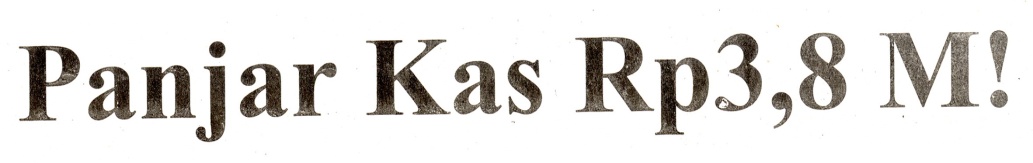 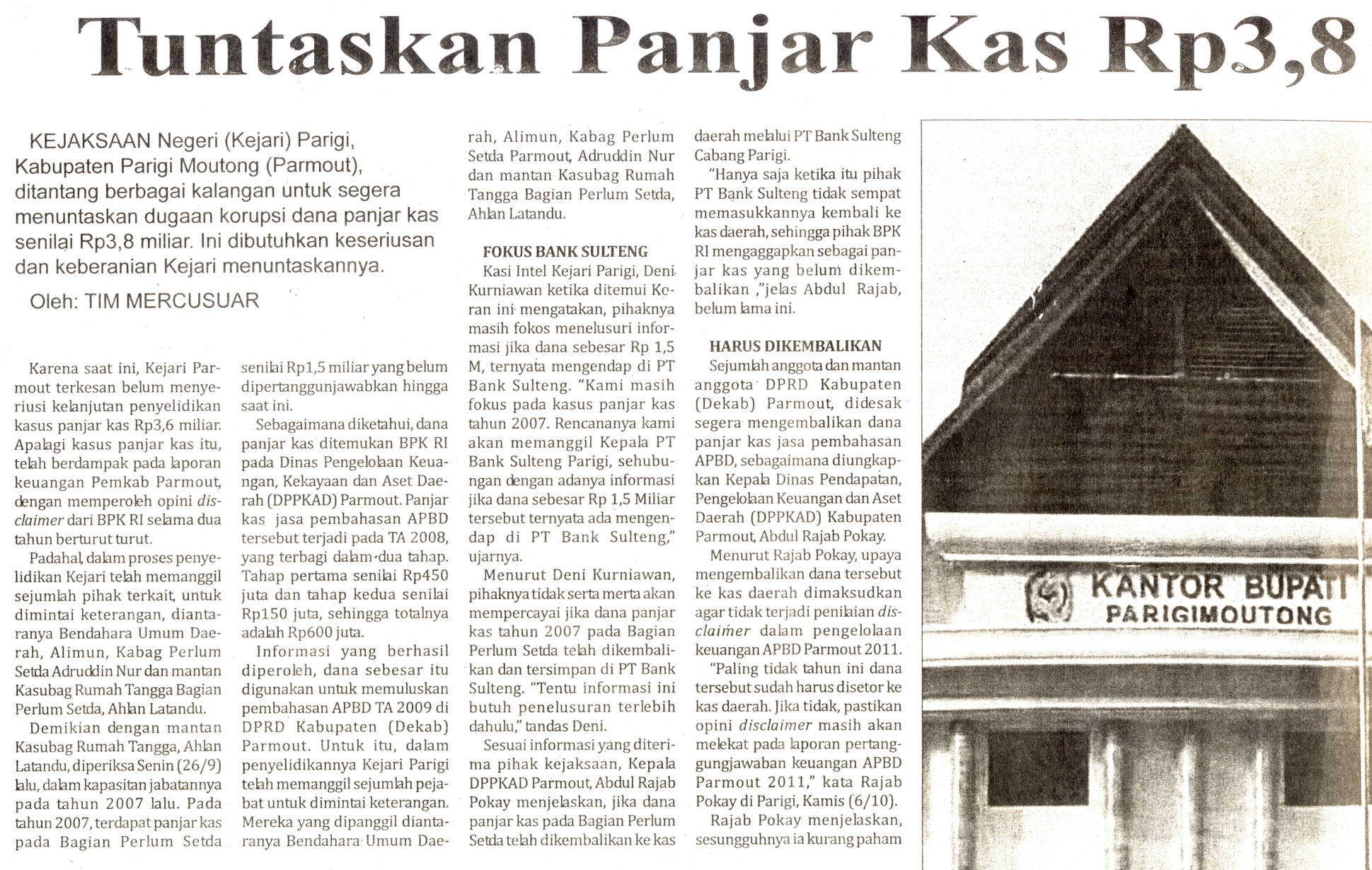 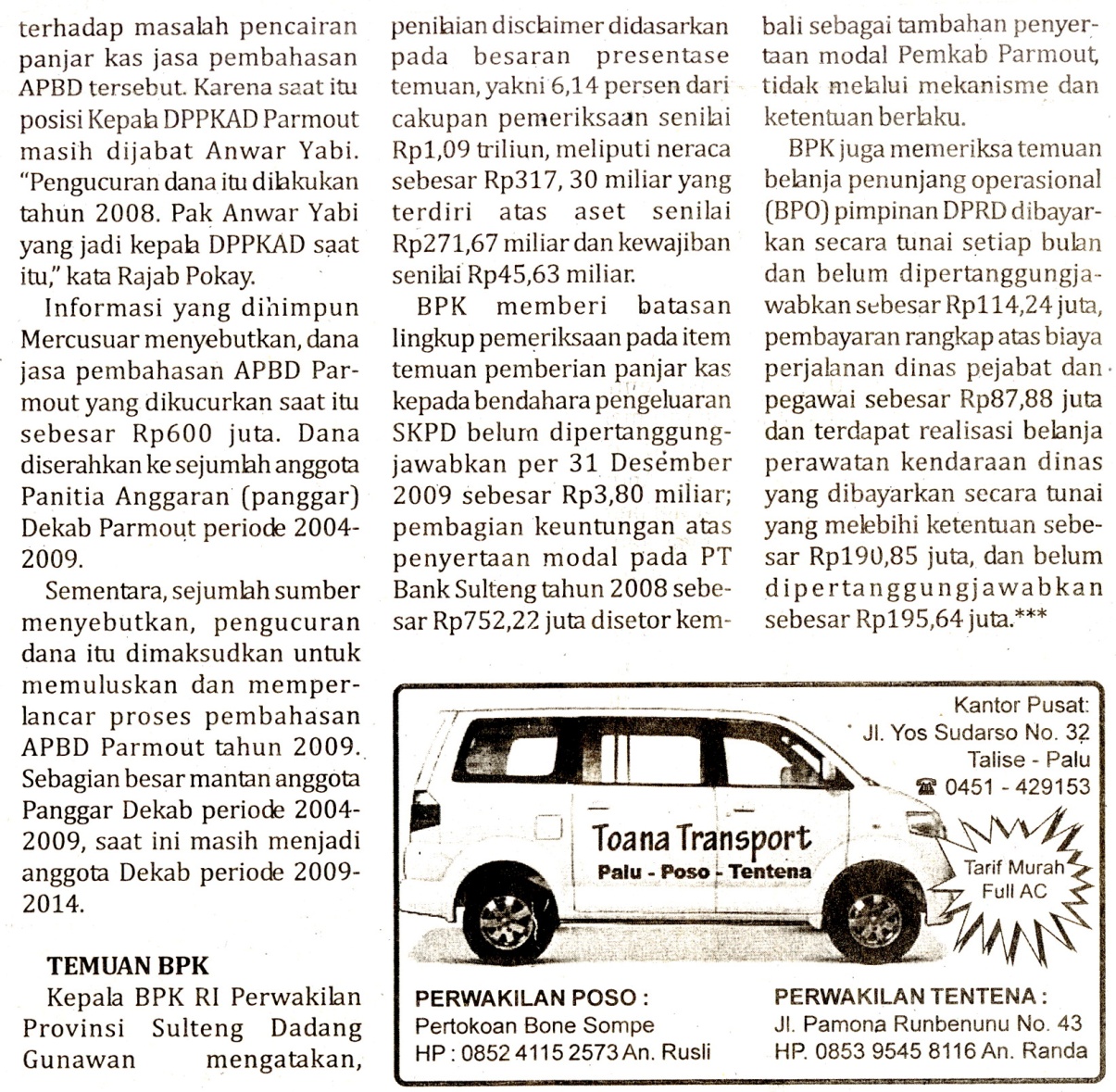 Harian:MercusuarKasubaudSulteng  IIHari, tanggal:Sabtu, 29 Oktober 2011KasubaudSulteng  IIKeterangan:Halaman  9 Kolom 1-7KasubaudSulteng  IIEntitas:Kabupaten ParimoKasubaudSulteng  IIHarian:MercusuarKasubaudSulteng  IIHari, tanggal:Sabtu, 29 Oktober 2011KasubaudSulteng  IIKeterangan:Halaman  9 Kolom 1-7KasubaudSulteng  IIEntitas:Kabupaten ParimoKasubaudSulteng  II